Муниципальное бюджетное общеобразовательное учреждениесредняя общеобразовательная школа №4 города Южно-СахалинскаПромежуточный отчето деятельности региональной инновационной площадки по теме: «Адаптация детей мигрантов в общеобразовательной школе»2017 - 2018 учебный годОбщие сведения:Наименование образовательной организации: Муниципальное бюджетное общеобразовательное учреждение средняя общеобразовательная школа № 4 г. Южно-Сахалинска. Адрес: 693001, г. Южно-Сахалинск, ул. Садовая, дом 5. Телефон: 8 (4242) 724640 Факс: 8 (4242) 724640 Электронная почта: school4@yuzhno-sakh.ru Сайт ОО: school4-65.ruКоординатор: Департамент образования Администрации города Южно-Сахалинска Ответственный исполнитель: Куканова Ирина Васильевна Научный консультант: Филимонова Елена ГеннадьевнаДата открытия региональной инновационной площадки и реквизиты документа: дата открытия РИП по распоряжению Министерства образования Сахалинской области № 3.12-1090-р от 23.08.2016 года «О деятельности региональных инновационных площадок в 2016 – 2017 учебном году» с 01.04.2016 года.Срок деятельности РИП с 01.04.2016 года по 31.12.2019 года.Нормативные документы, регламентирующие деятельность РИП в 2017 – 2018 учебном году:1.	Конвенция ООН о правах ребенка от 20 ноября 1989 г.;2.	Конституция Российской Федерации;3.	Указ Президента Российской Федерации от 07 мая 2012г. № 602 «Об обеспечении межнационального согласия»;4.	Концепция государственной миграционной политики Российской Федерации на период до 2025 года;5.	Федеральный закон от 29 декабря 2012 г.   № 273-ФЗ «Об образовании в Российской Федерации»; 6.	Приказ Министерства образования и науки Российской Федерации от 22 января 2014 г. № 32 «Об утверждении Порядка приема граждан на обучение по образовательным программам начального общего, основного общего и среднего общего образования»;7.	Письмо Министерства образования и науки Российской Федерации от 18 ноября 2013 г. № ВК-844/07 «О направлении методических рекомендаций по организации служб школьной медиации»;8.	Письмо Министерства образования и науки Российской Федерации от 06 февраля 2014 г. № 09-148 «О направлении материалов» – «Модельный кодекс профессиональной этики педагогических работников организаций, осуществляющих образовательную деятельность».9.   Постановление Правительства Сахалинской области от 18 декабря 2014 года № 624 «Об утверждении порядка признания организаций, осуществляющих образовательную деятельность, и иных, действующих в сфере образования организаций, а также их объединений региональной инновационной площадкой».10. Распоряжение Министерства образования Сахалинской области № 3.12-1090-р от 23.08.2016 года «О деятельности региональных инновационных площадок в 2016 – 2017 учебном году».11. Приказ об утверждении плана работы педагога-психолога на 2017 – 2018 учебный год № 337-ОД от 01.09.2017 года.12. Приказ об утверждении плана учебно-воспитательной работы на 2017 – 2018 учебный год № 338-ОД от 01.09.2017 года.Содержание отчета.Этап подготовительный (завершен, период этапа 01.04.2016 – 31.08.2016 года)Цель этапа: Определение путей развития школы для эффективной реализации региональной инновационной площадки.Этап практический (продолжение) (01.09.2017 – 01.06.2018 гг.)Цель этапа: Создание условий, способствующих интеллектуальному, нравственному, физическому, эстетическому развитию личности детей мигрантов в русскоязычной школе.Качественные показатели результативности реализации этапа (01.09.2017 – 01.06.2018 гг.)Особенности реализации плана (% выполнения запланированных мероприятий в соответствии со сроками, заложенными в перспективном планировании) Все запланированные на 2017 – 2018 учебный год мероприятия практического этапа выполнены на 100%. Процент участия детей мигрантов в школьных мероприятиях - от 82% до 91%, в городских – 70 - 75%. Обучающиеся данной категории принимают активное участие в предлагаемых мероприятиях, охват внеурочной деятельностью и дополнительным образованием – 93%: Ребята с удовольствием посещают кружки, спортивные секции, участвуют в проектной деятельности, готовят и проводят внеклассные мероприятия.  70% детей мигрантов задействованы в хоровой и театральной деятельности.Результаты учебной деятельности детей-мигрантов в 2017 – 2018 учебном году представлены ниже:	Информация о количестве отличников и хорошистов.Всего по школе: 64 человекаИз них иностранцев: 13 человек на по итогам 1 четверти, 17 человек – по итогам учебного года. Информация о получении аттестатов об основном общем и среднем образовании:Результаты психологического сопровождения.С целью социально-психологической и учебной адаптации детей мигрантов в нашей школе осуществляется психологическое сопровождение. Прежде всего, проводится диагностика по выявлению трудностей, связанных с периодом адаптации к новой социальной среде (диагностика познавательной, мотивационной, эмоциональной сфер). Проведение коррекционно-развивающих занятий, тренингов направлено на решение выявленных проблем, снижение уровня тревожности, повышение школьной мотивации, развитие коммуникативных навыков, повышение уровня сплоченности группы. Результаты тренингов показывают, что:Значительно снизился процент неуверенности обучающихся данной категории; Дети влились в коллектив, почувствовали себя более уверенными, нашли свою «нишу»;Снизился процент инфантильности, дети стали более организованны, менее прибегать к помощи педагога;Обучающиеся научились  прислушиваться друг к другу, организовывать своё пространство;Отмечается комфортность пребывания детей в школе, их позитивное отношение к процессу обучения, эмоциональное принятие личности учителя; дети мигрантов не пропускают уроки без уважительных причин, не стесняются участвовать в обсуждениях, ролевых играх, групповой работе, практически у всех сложился свой круг общения.Кроме того, разработаны модель индивидуального сопровождения детей мигрантов, форма карты индивидуального сопровождения, форма характеристики для направления на ПМПК.Наглядно, результаты работы за прошедший учебный год представлены в приложении №1.Краткий анализ проведенных мероприятий по реализации инновационного проекта  Изменения, внесенные в реализацию проекта: В 2017 – 2018 учебном году изменения в проект не вносились.Влияние итогов деятельности на данном этапе на развитие образовательной организации: Обеспечивая качественное и результативное выполнение мероприятий инновационной площадки образовательная организация решает задачи по успешной адаптации детей-мигрантов, связанные с повышением социального статуса ребенка-мигранта в новой территориальной и культурной среде, овладением русским языком, снижением социальной напряжённости. Наличие общей идеи, заявленной и поддержанной содержанием инновационной деятельности школы, способствует сплочению коллектива единомышленников, в качестве которых выступают не только администрация и учителя, но и остальные участники образовательного процесса, а так же представители общественности.Использование опыта РИП в других образовательных организациях: в процессе разработки находится пакет методических рекомендаций, по итогам двухлетней работы, которые можно будет использовать педагогам других школ города и области.Участие в научно-практических конференциях: Муниципальное августовское педагогическое совещание, 29.08.2017 год – Куканова И. В., выступление на пленарном заседании по теме: «Работа школы в сложных социальных контекстах»; выступление на секции по теме: «Адаптация детей-мигрантов в общеобразовательной школе»;Областная научно-практическая конференция «Проблемы методического сопровождения языковой, культурной и социальной адаптации детей мигрантов в образовательных организациях Сахалинской области, 8 – 9 декабря 2017 года. Куканова И. В., Машенина Э. Ю., Бабкина Т. Н., Пашкевич М. В. Публикации в СМИ за отчетный период:Статья в ИА Sakh.com «Для трудных подростков и детей мира: необычные школы Сахалина» 30 октября 2017. (Приложение № 3).Проведение мероприятий на базе образовательной организации за отчетный год:Областная научно-практическая конференция «Проблемы методического сопровождения языковой, культурной и социальной адаптации детей мигрантов в образовательных организациях Сахалинской области, 8 – 9 декабря 2017 года. Куканова И. В., Машенина Э. Ю., Бабкина Т. Н., Пашкевич М. В.«Урок дружбы» (совместно с РОООО «Ассамблея народов России», приложение № 4). Межведомственное взаимодействие:Проведение совместных мероприятий с РОООО «Ассамблея народов России»;Участие в реализации международной программы подготовки специалистов, в части проведения уроков, консультаций, анкетирования для аспиранта кафедры педагогики университета Хоккайдо Синитиро Танака по вопросам адаптации детей-мигрантов.Выводы: реализация, запланированных в рамках региональной инновационной площадки мероприятий помогает образовательной организации эффективно решать задачи по адаптации детей - мигрантов в социальную и культурную среду не только школы, но и города Южно-Сахалинска в целом. Помогает и родителям данной категории обучающихся с социализацией и правильным восприятием требований и правил. Помимо этого, работа в заданном направлении позволяет сохранять высокие образовательные стандарты для всех учащихся. Чем чаще происходят встречи на дополнительных занятиях, кружках, секциях, клубах, тем эффективнее происходит погружение в русскоязычную социокультурную среду, следовательно, становится выше ступень адаптации, социализации ребенка-мигранта. Четко прослеживаются следующие результаты:1. Дети мигрантов вовлечены в школьную систему дополнительного образования и внеурочной деятельности, включены в массовые мероприятия класса и школы.2. Родители принимают участие в совместных досуговых и воспитательных мероприятиях школы.3. В школе оказывается содействие обучающимся из семей мигрантов в изучении ими родного языка и культуры своего народа.Ответственный исполнитель			                                       И. В. КукановаДиректор МБОУ СОШ № 4			                                        И. В. КукановаПриложение № 1Психологическое сопровождениеЭффективное решение задач психологического сопровождения детей-мигрантов, требует особого подхода со стороны участников образовательного процесса. В образовательной организации должна быть разработана программа комплексной психолого-педагогической поддержки детей-мигрантов, позволяющая создавать комплекс условий, которые обеспечивают самореализацию личности каждого ребенка и адаптацию к быстроменяющимся социальным условиям.Педагог-психолог образовательной организации ежегодно проводит следующие мероприятия:Диагностику личностной сферы детей мигрантов.2. Индивидуальные консультации с детьми-мигрантами (по запросу).3. Выявление интересов и склонностей ребёнка, вовлечение во внеурочную деятельность, в секции, контроль их посещения.4. Профилактика асоциального поведения и проблем в обучении, общении.5. Занятия – тренинги, направленные на сплочение коллектива.6. Занятия – тренинги, направленные на коррекцию межличностных отношений.8. Проведение недели толерантности.9. Привлечение детей мигрантов к участию в классных и школьных мероприятиях.Учебная мотивация и адаптация включает в себя следующие аспекты: успеваемость, принятие позитивных школьных установок и ценностей, уровень включенности в систему дополнительного образования.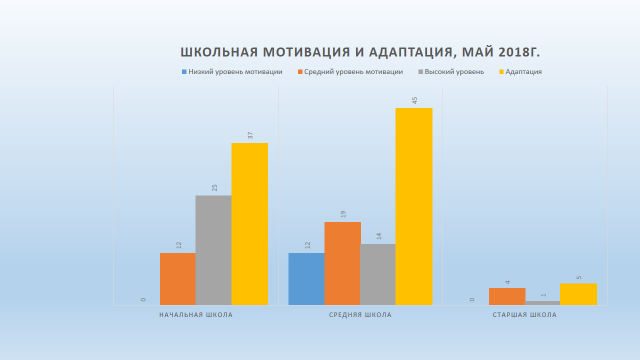 Выводы:Выявлено, что большая часть детей-мигрантов (86% - 75 чел.), имеют средний или высокий уровень учебной адаптации, т.е. они хорошо адаптированы к школе как в плане учебного процесса так и во внеучебной деятельности, разделяют позитивные школьные ценности и установки, нацелены на дальнейшее продолжение образования. При этом низкий уровень адаптации (низкий и ниже среднего уровня учебной адаптации) выявлен у 12% мигрантов.Исследование психологического состояния мигрантов учебной деятельности от школьной успеваемости, выявлено, что дети-мигранты двойки за четверть получают 7% опрошенных (2 чел.), остальные являются в той или иной степени успевающими учениками. Что же касается количества пятерок, от двух до пяти пятерок за четверть имеют 77% детей (64 чел.). Также, выявлено, что 74 % учатся более стабильно – без больших пропусков, но дети-мигранты реже оценивают свою успеваемость как хорошую и чаще сомневаются в своих возможностях быть успешными в учебе.Активная жизненная позиция, участие в различных мероприятиях и посещение кружков, спортивных секций и дополнительных занятий у детей-мигрантов выражена на высоком уровне.ЗадачиСодержаниеКраткая характеристика результатовФормы представленияИзучение научно – методической литературы и передового практического опыта по теме;Определение контрольных классов для проведения мониторинга;Подготовка родителей для создания благоприятных условий для исследовательской работы;Изучение мотивации и готовности педагогического коллектива школы для участия в инновационной деятельности;Профессиональная, психологическая и организационная подготовка учителей к созданию РИП в целях совершенствования профессиональной компетентности педагогического коллектива;Анализ степени удовлетворенности детей и родителей особенностями образовательного пространства школы;Анализ возможностей образовательной организации для реализации РИП.Выбор критериев успешности реализации РИП.Изучение национального состава учащихся школы, особенности межнационального взаимодействия, выявление возможных конфликтных зон.Обмен теоретическим и эмпирическим опытом работы в сопровождении детей мигрантов в образовательном пространстве.Определение способов, средств, возможностей социального партнерства в рамках имеющихся средств и условийВыбор направлений адаптации детей-мигрантовОбъединение внешних и внутренних ресурсов для формирования социокультурной среды духовно-нравственного, самоопределения и социализации учащихся. Создание банка учебно-методических материалов, дидактических пособий по реализации инновационной деятельности.Утвержденные программы учебной и внеурочной деятельности, программы дополнительного образования, психолого-педагогический инструментарий, диагностический пакетЗадачиСодержаниеКраткая характеристика результатовФормы представления Формирование нового содержания образования и воспитания1.1	Создание равных образовательных возможностей для детей мигрантов;1.2	Понижение языкового барьера участников образовательного процесса;1.3	Развитие ключевых учебных компетенций обучающихся на уроках русского языка, математики, литературы, истории, обществознания;1.4	Организация элективных курсов для обучающихся, с целью подготовки к сдаче государственной итоговой аттестации;1.5	Организация конкурса чтецов литературных художественных произведений для обучающихся из категории детей-мигрантов.1.6. Реализация программы танцевального кружка «Мир танца»;1.7	Активное участие в интеллектуальных, творческих конкурсах муниципального и регионального уровня.1.8	Организация выставок поделок, рисунков, национальных блюд;1.9.Межведомственное взаимодействие.1.10. Освещение и трансляция опыта работы в СМИ.Результативное участие обучающихся в конкурсах и мероприятиях школьного, муниципального, областного уровней.  Успешная сдача ГИА учащихся 9, 11 классов, успешное прохождение ВПР по математике и русскому языку, успешная адаптация вновь прибывших детей-мигрантов в социуме образовательной организации.Протоколы сдачи ГИА обучающихся 9 и 11 классов, результаты ВПР 5,6,7 классов, итоги конкурсных мероприятий муниципального и регионального уровня, отчет об окончании 2017 – 2018 учебного годаОрганизация внеклассной и внешкольной совместной деятельности учащихся, педагогов, родителей1.1	Создание равных образовательных возможностей для детей мигрантов;1.2	Понижение языкового барьера участников образовательного процесса;1.3	Развитие ключевых учебных компетенций обучающихся на уроках русского языка, математики, литературы, истории, обществознания;1.4	Организация элективных курсов для обучающихся, с целью подготовки к сдаче государственной итоговой аттестации;1.5	Организация конкурса чтецов литературных художественных произведений для обучающихся из категории детей-мигрантов.1.6. Реализация программы танцевального кружка «Мир танца»;1.7	Активное участие в интеллектуальных, творческих конкурсах муниципального и регионального уровня.1.8	Организация выставок поделок, рисунков, национальных блюд;1.9.Межведомственное взаимодействие.1.10. Освещение и трансляция опыта работы в СМИ.Результативное участие обучающихся в конкурсах и мероприятиях школьного, муниципального, областного уровней.  Успешная сдача ГИА учащихся 9, 11 классов, успешное прохождение ВПР по математике и русскому языку, успешная адаптация вновь прибывших детей-мигрантов в социуме образовательной организации.Протоколы сдачи ГИА обучающихся 9 и 11 классов, результаты ВПР 5,6,7 классов, итоги конкурсных мероприятий муниципального и регионального уровня, отчет об окончании 2017 – 2018 учебного годаОрганизация совещаний, семинаров для учителей и классных руководителей 1 – 11 классов по вопросам взаимодействия школы, родителей детей-мигрантов, социума1.1	Создание равных образовательных возможностей для детей мигрантов;1.2	Понижение языкового барьера участников образовательного процесса;1.3	Развитие ключевых учебных компетенций обучающихся на уроках русского языка, математики, литературы, истории, обществознания;1.4	Организация элективных курсов для обучающихся, с целью подготовки к сдаче государственной итоговой аттестации;1.5	Организация конкурса чтецов литературных художественных произведений для обучающихся из категории детей-мигрантов.1.6. Реализация программы танцевального кружка «Мир танца»;1.7	Активное участие в интеллектуальных, творческих конкурсах муниципального и регионального уровня.1.8	Организация выставок поделок, рисунков, национальных блюд;1.9.Межведомственное взаимодействие.1.10. Освещение и трансляция опыта работы в СМИ.Результативное участие обучающихся в конкурсах и мероприятиях школьного, муниципального, областного уровней.  Успешная сдача ГИА учащихся 9, 11 классов, успешное прохождение ВПР по математике и русскому языку, успешная адаптация вновь прибывших детей-мигрантов в социуме образовательной организации.Протоколы сдачи ГИА обучающихся 9 и 11 классов, результаты ВПР 5,6,7 классов, итоги конкурсных мероприятий муниципального и регионального уровня, отчет об окончании 2017 – 2018 учебного годаПроведение мастер-классов, творческих мероприятий для педагогов города 1.1	Создание равных образовательных возможностей для детей мигрантов;1.2	Понижение языкового барьера участников образовательного процесса;1.3	Развитие ключевых учебных компетенций обучающихся на уроках русского языка, математики, литературы, истории, обществознания;1.4	Организация элективных курсов для обучающихся, с целью подготовки к сдаче государственной итоговой аттестации;1.5	Организация конкурса чтецов литературных художественных произведений для обучающихся из категории детей-мигрантов.1.6. Реализация программы танцевального кружка «Мир танца»;1.7	Активное участие в интеллектуальных, творческих конкурсах муниципального и регионального уровня.1.8	Организация выставок поделок, рисунков, национальных блюд;1.9.Межведомственное взаимодействие.1.10. Освещение и трансляция опыта работы в СМИ.Результативное участие обучающихся в конкурсах и мероприятиях школьного, муниципального, областного уровней.  Успешная сдача ГИА учащихся 9, 11 классов, успешное прохождение ВПР по математике и русскому языку, успешная адаптация вновь прибывших детей-мигрантов в социуме образовательной организации.Протоколы сдачи ГИА обучающихся 9 и 11 классов, результаты ВПР 5,6,7 классов, итоги конкурсных мероприятий муниципального и регионального уровня, отчет об окончании 2017 – 2018 учебного годаВзаимодействие с СМИ, трансляция положительного опыта реализации РИП на уровне города и области 1.1	Создание равных образовательных возможностей для детей мигрантов;1.2	Понижение языкового барьера участников образовательного процесса;1.3	Развитие ключевых учебных компетенций обучающихся на уроках русского языка, математики, литературы, истории, обществознания;1.4	Организация элективных курсов для обучающихся, с целью подготовки к сдаче государственной итоговой аттестации;1.5	Организация конкурса чтецов литературных художественных произведений для обучающихся из категории детей-мигрантов.1.6. Реализация программы танцевального кружка «Мир танца»;1.7	Активное участие в интеллектуальных, творческих конкурсах муниципального и регионального уровня.1.8	Организация выставок поделок, рисунков, национальных блюд;1.9.Межведомственное взаимодействие.1.10. Освещение и трансляция опыта работы в СМИ.Результативное участие обучающихся в конкурсах и мероприятиях школьного, муниципального, областного уровней.  Успешная сдача ГИА учащихся 9, 11 классов, успешное прохождение ВПР по математике и русскому языку, успешная адаптация вновь прибывших детей-мигрантов в социуме образовательной организации.Протоколы сдачи ГИА обучающихся 9 и 11 классов, результаты ВПР 5,6,7 классов, итоги конкурсных мероприятий муниципального и регионального уровня, отчет об окончании 2017 – 2018 учебного года№ п/пЗапланированные мероприятияСроки проведенияОтметка о проведенииЦикл тренингов, круглых столов, целью которых является сплочение классных ученических коллективов10.09.2017 г. – 10.10.2017 г.выполненоДополнительные занятия по теме «История островного края», «Особенности Сахалина», в рамках реализации курса краеведение, для вновь прибывших за летний период времени детей-мигрантов15.10.2017 г – 30.10.2017 г.выполненоЮбилейный концерт «НАМ – 70!»27.09.2017 года в 15.00 - ДД(ю)ТвыполненоТрадиционная осенняя ярмарка «Традиции моего соседа»29.09.2017 г.выполненоСерия тематических классных часов на темы: «Сам погибай, товарища выручай», «Мой дом – моя крепость», «Масленица - проказница», «Национальные игры народов России», «Обычаи моей семьи»В соответствии с планом воспитательной работы школывыполненоУчастие во Всемирном дне подтягивания (муниципальный этап)Сентябрь, 2017выполненоГородской фестиваль «Мир детства»31.10.2017 года – ДД(ю)ТВыполнено Участие в муниципальном конкурсе среди общеобразовательных организаций города Южно-Сахалинска «Письмо водителю», октябрь 2017Согласно плану проведения муниципальных конкурсов и мероприятийвыполненоУчастие в ежегодном городском фестивале на конкурсной основе вокальных ансамблей и солистов «Песни Великой России», посвященном Дню народного единства, 04.11.2017Согласно плану проведения муниципальных конкурсов и мероприятийвыполненоУчастие в Муниципальном этапе областного фестиваля-конкурса художественного слова и патриотической песни «Виктория» среди обучающихся образовательных учреждений города Южно-Сахалинска, январь 2018 годаСогласно плану проведения муниципальных конкурсов и мероприятийвыполненоУчастие в Открытых Всероссийских массовых соревнованиях по конькобежному спорту «Лёд надежды нашей» в Сахалинской области, 03.02.2018Согласно плану проведения муниципальных конкурсов и мероприятийвыполненоУчастие в Городском фестивале детско-юношеского творчества по противопожарной тематике «Мы танцуем и поём в безопасности живём» , 13.04.2018Согласно плану проведения муниципальных конкурсов и мероприятийвыполненоУчастие в городских соревнованиях дружин юных пожарных образовательных учреждений г. Южно-Сахалинска «На линии огня», апрель 2018Согласно плану проведения муниципальных конкурсов и мероприятийвыполненоУчастие в муниципальном конкурсе КВН «ЮИД на страже дорог 45 лет» среди обучающихся образовательных учреждений города Южно-Сахалинска, 16.04.2018Согласно плану проведения муниципальных конкурсов и мероприятийвыполненоГородской смотр-конкурс«Безопасное колесо – 2018», 18.05.2018Согласно плану проведения муниципальных конкурсов и мероприятийвыполненоГородской конкурс рисунков «Освети путь домой – 2018», посвященный Международному дню пропавших детей, который отмечается ежегодно 25 мая.Согласно плану проведения муниципальных конкурсов и мероприятийвыполненоПроведение школьного конкурса чтецов литературных художественных произведенийВ соответствии с планом воспитательной работы школывыполненоУрок мужества, посвященный Победе в Великой Отечественной войне«100 лет ратных дел и великих побед».Май, 2018 годавыполненоРеализация элективных курсов со 100% охватом детей-мигрантов:- «Занимательная грамматика» - 1 – 4 классы,- «Сахалинское краеведение» - 6-9 классы;- «Информатика и ИКТ» - 6-7 классы;- «Речеведческий анализ текста» - 5 – 8 классы;- «Решение дополнительных задач по алгебре и геометрии» - 5 – 9 классы;- «Сочинение: структура, логика, примеры» - 10 – 11 классСогласно учебному плану школу в течение учебного годавыполненоПроведение цикла родительских собраний, касающихся вопросов миграции, трудоустройства, оформления документов, подтверждающих право пребывания на территории РФ, посещения образовательной организации, соблюдения правил, регламентирующих учебно-воспитательный процессСентябрь, 2017 годаАпрель, 2018 годаВыполнено.Организация внеурочной деятельности, согласно плана работы школы.В течение учебного годаВыполненоПсихологическое сопровождение детей мигрантов в 2017 – 2018 учебном годуВ течение учебного годаВыполненоВсего по школе1-4 классы1-4 классы5-8 классы5-8 классы9-11 классы9-11 классыВсего по школе2525353544Иностранцев1 четвертьГод 1 четвертьГод 1 четвертьГод Иностранцев796701Класс9А11АВсего учащихся/иностранцев22 человека/4 человека11 человек/3 человекаПолучили аттестат,10 человек10 человекИз них иностранцы3 человека3 человекаПроведенные мероприятияРезультаты Возможные рискиЦикл тренингов, круглых столов, целью которых является сплочение классных ученических коллективовДостижение учащимися необходимого для жизни в обществе социального опыта и формирование в них принимаемой обществом системы ценностейНедостаточное материально-техническое оснащение реализации программы.Дополнительные занятия по теме «История островного края», «Особенности Сахалина», в рамках реализации курса краеведение, для вновь прибывших за летний период времени детей-мигрантовДостижение учащимися необходимого для жизни в обществе социального опыта и формирование в них принимаемой обществом системы ценностей Недостаточная мотивация педагогического коллектива к инновационной деятельности.Недостаточное материально-техническое оснащение реализации программы.Юбилейный концерт «НАМ – 70!»Развитие опыта творческой деятельности, творческих способностейОтсутствие интереса у обучающихся к мероприятиям подобного рода.Традиционная осенняя ярмарка «Традиции моего соседа»Развитие опыта творческой деятельности, творческих способностейОтсутствие интереса у обучающихся к мероприятиям подобного рода.Серия тематических классных часов на темы: «Сам погибай, товарища выручай», «Мой дом – моя крепость», «Масленица - проказница», «Национальные игры народов России», «Обычаи моей семьи»Формирование нравственных качеств обучающихся, чувства любви к дому, семье, родному краюНедостаточно сформированный инструментарий для отслеживания достигнутых результатов.Участие во Всемирном дне подтягивания (муниципальный этап)10 участников, 1 победительМалое количество обучающихся, подходящих для участия в данном мероприятии по физическим характеристикам.Городской фестиваль «Мир детства»Приложение № 2Отсутствие интереса у обучающихся к мероприятиям подобного рода.Участие в муниципальном конкурсе среди общеобразовательных организаций города Южно-Сахалинска «Письмо водителю», октябрь 2017Приложение № 2Отсутствие интереса у обучающихся к мероприятиям подобного рода. Нежелание учителей-предметников принимать участие в конкурсах.Участие в ежегодном городском фестивале на конкурсной основе вокальных ансамблей и солистов «Песни Великой России», посвященном Дню народного единства, 04.11.2017Приложение № 2Смена состава хора, отсутствие интереса со стороны родителей и обучающихся к посещению подготовительных занятий.Участие в Муниципальном этапе областного фестиваля-конкурса художественного слова и патриотической песни «Виктория» среди обучающихся образовательных учреждений города Южно-Сахалинска, январь 2018 годаПриложение № 2Смена состава хора, отсутствие интереса со стороны родителей и обучающихся к посещению подготовительных занятий.Участие в Открытых Всероссийских массовых соревнованиях по конькобежному спорту «Лёд надежды нашей» в Сахалинской области, 03.02.2018Приложение № 2Отсутствие интереса у обучающихся к мероприятиям подобного рода.Участие в Городском фестивале детско-юношеского творчества по противопожарной тематике «Мы танцуем и поём в безопасности живём», 13.04.2018Приложение № 2Смена состава хора, отсутствие интереса со стороны родителей и обучающихся к посещению подготовительных занятий.Участие в городских соревнованиях дружин юных пожарных образовательных учреждений г. Южно-Сахалинска «На линии огня», апрель 2018Приложение № 2Слабый уровень подготовки команды, низкая заинтересованность обучающихся.Участие в муниципальном конкурсе КВН «ЮИД на страже дорог 45 лет» среди обучающихся образовательных учреждений города Южно-Сахалинска, 16.04.2018Приложение № 2Слабый уровень подготовки команды, низкая заинтересованность обучающихсяГородской смотр-конкурс«Безопасное колесо – 2018», 18.05.2018Приложение № 2Слабый уровень подготовки команды, низкая заинтересованность обучающихсяГородской конкурс рисунков «Освети путь домой – 2018», посвященный Международному дню пропавших детей, который отмечается ежегодно 25 мая.Приложение № 2Отсутствие интереса у обучающихся к участию в конкурсах подобного рода.Проведение школьного конкурса чтецов литературных художественных произведенийРазвитие опыта творческой деятельности, творческих способностейОтсутствие интереса у обучающихся к мероприятиям подобного рода.Урок мужества, посвященный Победе в Великой Отечественной войне«100 лет ратных дел и великих побед».Формирование нравственных качеств обучающихся, чувства любви к Родине, понимания Великого подвига, совершенного русским народом во имя Победы.Отсутствие интереса у обучающихся к мероприятиям подобного рода.Реализация элективных курсов со 100% охватом детей-мигрантов:- «Занимательная грамматика» - 1 – 4 классы,- «Сахалинское краеведение» - 6-9 классы;- «Информатика и ИКТ» - 6-7 классы;- «Речеведческий анализ текста» - 5 – 8 классы;- «Решение дополнительных задач по алгебре и геометрии» - 5 – 9 классы;- «Сочинение: структура, логика, примеры» - 10 – 11 классПовышение качества знаний и уровня обученностиНедостаточная мотивация педагогического коллектива к инновационной деятельности.Недостаточное материально-техническое оснащение реализации программы.Проведение цикла родительских собраний, касающихся вопросов миграции, трудоустройства, оформления документов, подтверждающих право пребывания на территории РФ, посещения образовательной организации, соблюдения правил, регламентирующих учебно-воспитательный процессПравовое просвещение родителейНедостаточное включение родителей в реализацию программы инновационной деятельности воспитания и социализацииОрганизация внеурочной деятельности, согласно плана работы школы.Достижение учащимися необходимого для жизни в обществе социального опыта и формирование в них принимаемой обществом системы ценностейНедостаточная мотивация педагогического коллектива к инновационной деятельности.Недостаточное материально-техническое оснащение реализации программы.Психологическое сопровождение детей мигрантов в 2017 – 2018 учебном годуФормирование толерантности у всех участников образовательного процесса, взаимопонимания, поиск путей сотрудничества, компромиссаНедостаточно сформированный инструментарий для отслеживания достигнутых результатов